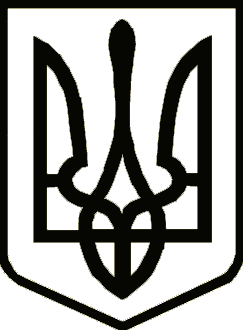                                                                      УкраїнаНОСІВСЬКА  МІСЬКА РАДА
НОСІВСЬКОГО РАЙОНУ ЧЕРНІГІВСЬКОЇ ОБЛАСТІР І Ш Е Н Н Я(сорок третя сесія сьомого скликання)19 вересня 2018 року                   м.Носівка				№ 11/43/VІІПро  вилучення земельнихділянок з користування 	 Відповідно  до  статті 26  Закону  України  «Про  місцеве  самоврядування    в Україні», статті 12, 141  Земельного кодексу України та розглянувши заяви громадян, міська рада вирішила:	1. Вилучити  з   користування   громадян земельні    ділянки,   які знаходяться    в   м. Носівка згідно додатку 1.	2. Вилучити  з   користування   громадян земельні    ділянки,   які знаходяться    в   с. Сулак   згідно додатку 2.	3. Вилучити  з   користування   громадян земельні    ділянки,   які знаходяться    в   с. Володькова Дівиця  згідно додатку 3.	4.  Контроль за виконанням цього рішення покласти на постійну комісію міської ради з питань земельних  відносин та охорони навколишнього природного середовища. Міський голова								В.М.ІгнатченкоДодаток  1                                                                       до рішення міської ради від 19 вересня  2018р. № 11/43/VII Вилучити земельні ділянки в м. Носівка з користування наступних громадян: 	 ХХХХХХХХХХХ за адресою: м. Носівка вул. ХХХХХХХХ, ХХ:- для ведення особистого селянського господарства ;Начальник відділуземельних відносин та екології                                               О.М. Ігнатченко Додаток  2                                                                        до рішення міської ради від 19 вересня  2018р. № 11/43/VII Вилучити земельні ділянки з користування в с. Сулак  наступних громадянам: 	 ХХХХХХХХХХХ закріплену за адресою: с. Сулак вул. ХХХХХХХ(ХХХХХХ):- для ведення особистого селянського господарства .Начальник відділуземельних відносин та екології                                               О.М. Ігнатченко  Додаток  3                                                                        до рішення міської ради від 19 вересня  2018р. № 11/43/VII Вилучити земельні ділянки з користування в с. Володькова Дівиця наступних громадянам: 	ХХХХХХХХ   закріплену за адресою: с. Володькова Дівиця  вул. ХХХХХХХ, ХХ:- для ведення особистого селянського господарства ; 	ХХХХХХХХ закріплену за адресою: с. Володькова Дівиця вул. ХХХХХХ (ХХХХ), ХХ:- для ведення особистого селянського господарства 0.60 га; Начальник відділуземельних відносин та екології                                               О.М. Ігнатченко